1.В глазах отражается душа. The soul is reflected in the eyes.2.Чтобы увидеть звезды нужно открыть глаза.  Жұлдыздарды көру үшін көздеріңді ашу керек.3.Вся сила в глазах, иногда от них больше толку, чем от их хозяев.  Gözlerdeki tüm güç, bazen onlardan sahiplerinden daha mantıklı4.Глаза — это самый совершенный детектор лжи.You have worked well today. Көздің құрылысы мен қызметіСтроение и функции глазаStructure and function of eyeАқ қабық -Дəнекер ұлпасынан тұратын, қорғаныштық қызмет атқаратын көздің сыртқы ақ қабығыСклера –белочная оболочка глазаSclera is white and the outermost layer of eyeҚасаңқабық –Көз алмасының сыртқы қабығының алдыңғы мөлдір бөлігіРоговица -Прозрачная наружная оболочка глаза.Cornea is transparent part of eye that covers irisТорлықабық –Жарық сезгіш рецепторлары бар көздің ішкі қабатыСетчатка -Внутренняя оболочка глазного яблока, воспринимающая светRetina is the innermost layer of eye containing light-sensitive receptorsТалгарский лицей-интернат №1Талгарский лицей-интернат №1Талгарский лицей-интернат №1Дата:Дата:Дата:Дата:ФИО учителя: Рашидова З.А.ФИО учителя: Рашидова З.А.ФИО учителя: Рашидова З.А.Класс: 8 «А»Класс: 8 «А»Класс: 8 «А»Класс: 8 «А»Раздел долгосрочного плана:Раздел долгосрочного плана:Раздел долгосрочного плана:8.3D Координация и регуляция8.3D Координация и регуляция8.3D Координация и регуляция8.3D Координация и регуляцияТема урокаТема урока Строение органа зрения. Значение зрение. Нарушение зрения. Гигиена зрения.Лабораторная работа « Исследование зрительного восприятия (определение остроты зрения, поля зрения)» Строение органа зрения. Значение зрение. Нарушение зрения. Гигиена зрения.Лабораторная работа « Исследование зрительного восприятия (определение остроты зрения, поля зрения)» Строение органа зрения. Значение зрение. Нарушение зрения. Гигиена зрения.Лабораторная работа « Исследование зрительного восприятия (определение остроты зрения, поля зрения)» Строение органа зрения. Значение зрение. Нарушение зрения. Гигиена зрения.Лабораторная работа « Исследование зрительного восприятия (определение остроты зрения, поля зрения)» Строение органа зрения. Значение зрение. Нарушение зрения. Гигиена зрения.Лабораторная работа « Исследование зрительного восприятия (определение остроты зрения, поля зрения)»Цели обучения, которые достигаются на данном уроке (ссылка на учебную программу)Цели обучения, которые достигаются на данном уроке (ссылка на учебную программу)8.1.7.1 исследовать особенности зрительного восприятия и описывать правила гигиены зрения 8.1.7.1 исследовать особенности зрительного восприятия и описывать правила гигиены зрения 8.1.7.1 исследовать особенности зрительного восприятия и описывать правила гигиены зрения 8.1.7.1 исследовать особенности зрительного восприятия и описывать правила гигиены зрения 8.1.7.1 исследовать особенности зрительного восприятия и описывать правила гигиены зрения Цели урокаЦели урока все учащиеся смогут исследовать особенности зрительного восприятия  и описывать правила гигиены зрения- большинство  учащихся смогут раскрыть значение зрения в жизни человека- некоторые  учащиеся смогут определить связь между строением и функциями все учащиеся смогут исследовать особенности зрительного восприятия  и описывать правила гигиены зрения- большинство  учащихся смогут раскрыть значение зрения в жизни человека- некоторые  учащиеся смогут определить связь между строением и функциями все учащиеся смогут исследовать особенности зрительного восприятия  и описывать правила гигиены зрения- большинство  учащихся смогут раскрыть значение зрения в жизни человека- некоторые  учащиеся смогут определить связь между строением и функциями все учащиеся смогут исследовать особенности зрительного восприятия  и описывать правила гигиены зрения- большинство  учащихся смогут раскрыть значение зрения в жизни человека- некоторые  учащиеся смогут определить связь между строением и функциями все учащиеся смогут исследовать особенности зрительного восприятия  и описывать правила гигиены зрения- большинство  учащихся смогут раскрыть значение зрения в жизни человека- некоторые  учащиеся смогут определить связь между строением и функциямиКритерии оцениванияКритерии оцениванияисследуют  особенности зрительного восприятия,  и описывают правила гигиены зренияраскрывают  значение зрения в жизни человекаопределяют  связь между строением и функциямиисследуют  особенности зрительного восприятия,  и описывают правила гигиены зренияраскрывают  значение зрения в жизни человекаопределяют  связь между строением и функциямиисследуют  особенности зрительного восприятия,  и описывают правила гигиены зренияраскрывают  значение зрения в жизни человекаопределяют  связь между строением и функциямиисследуют  особенности зрительного восприятия,  и описывают правила гигиены зренияраскрывают  значение зрения в жизни человекаопределяют  связь между строением и функциямиисследуют  особенности зрительного восприятия,  и описывают правила гигиены зренияраскрывают  значение зрения в жизни человекаопределяют  связь между строением и функциямиЯзыковая цельЯзыковая цель- учащиеся знакомятся с терминами:фоторецепторы, глазное яблоко, склера, роговица,  белочная, сосудистая и радужная оболочки,  зрачок, сетчатка, желтое и слепое пятно, зрительный нерв,  передняя камера, хрусталик, аккомодация, стекловидное тело, близорукость, дальнозоркость, дальтонизм, конъюктивит- учащиеся могут использовать серию полезных фраз:- Фоторецепторы- светочувствительные клетки глаза- учащиеся знакомятся с терминами:фоторецепторы, глазное яблоко, склера, роговица,  белочная, сосудистая и радужная оболочки,  зрачок, сетчатка, желтое и слепое пятно, зрительный нерв,  передняя камера, хрусталик, аккомодация, стекловидное тело, близорукость, дальнозоркость, дальтонизм, конъюктивит- учащиеся могут использовать серию полезных фраз:- Фоторецепторы- светочувствительные клетки глаза- учащиеся знакомятся с терминами:фоторецепторы, глазное яблоко, склера, роговица,  белочная, сосудистая и радужная оболочки,  зрачок, сетчатка, желтое и слепое пятно, зрительный нерв,  передняя камера, хрусталик, аккомодация, стекловидное тело, близорукость, дальнозоркость, дальтонизм, конъюктивит- учащиеся могут использовать серию полезных фраз:- Фоторецепторы- светочувствительные клетки глаза- учащиеся знакомятся с терминами:фоторецепторы, глазное яблоко, склера, роговица,  белочная, сосудистая и радужная оболочки,  зрачок, сетчатка, желтое и слепое пятно, зрительный нерв,  передняя камера, хрусталик, аккомодация, стекловидное тело, близорукость, дальнозоркость, дальтонизм, конъюктивит- учащиеся могут использовать серию полезных фраз:- Фоторецепторы- светочувствительные клетки глаза- учащиеся знакомятся с терминами:фоторецепторы, глазное яблоко, склера, роговица,  белочная, сосудистая и радужная оболочки,  зрачок, сетчатка, желтое и слепое пятно, зрительный нерв,  передняя камера, хрусталик, аккомодация, стекловидное тело, близорукость, дальнозоркость, дальтонизм, конъюктивит- учащиеся могут использовать серию полезных фраз:- Фоторецепторы- светочувствительные клетки глазаПривитие ценностейПривитие ценностейсотрудничество, коммуникабельность, толерантность и уважение друг к другу.сотрудничество, коммуникабельность, толерантность и уважение друг к другу.сотрудничество, коммуникабельность, толерантность и уважение друг к другу.сотрудничество, коммуникабельность, толерантность и уважение друг к другу.сотрудничество, коммуникабельность, толерантность и уважение друг к другу.Межпредметные связиМежпредметные связиСвязь с физикой в контексте  - оптическая система глаза: преломление светового луча роговицей и хрусталиком, механизм возникновения близорукости и дальнозоркости и их коррекция, возникновение изображения на сетчатке.Связь с физикой в контексте  - оптическая система глаза: преломление светового луча роговицей и хрусталиком, механизм возникновения близорукости и дальнозоркости и их коррекция, возникновение изображения на сетчатке.Связь с физикой в контексте  - оптическая система глаза: преломление светового луча роговицей и хрусталиком, механизм возникновения близорукости и дальнозоркости и их коррекция, возникновение изображения на сетчатке.Связь с физикой в контексте  - оптическая система глаза: преломление светового луча роговицей и хрусталиком, механизм возникновения близорукости и дальнозоркости и их коррекция, возникновение изображения на сетчатке.Связь с физикой в контексте  - оптическая система глаза: преломление светового луча роговицей и хрусталиком, механизм возникновения близорукости и дальнозоркости и их коррекция, возникновение изображения на сетчатке.Предварительные знанияПредварительные знанияУчащиеся должны уметь сравнивать типы нервной системы животных из раздела «Координация и регуляция» 7 класса. Они должны знать, что осязание является одним из основных видов чувств. Учащиеся должны уметь сравнивать типы нервной системы животных из раздела «Координация и регуляция» 7 класса. Они должны знать, что осязание является одним из основных видов чувств. Учащиеся должны уметь сравнивать типы нервной системы животных из раздела «Координация и регуляция» 7 класса. Они должны знать, что осязание является одним из основных видов чувств. Учащиеся должны уметь сравнивать типы нервной системы животных из раздела «Координация и регуляция» 7 класса. Они должны знать, что осязание является одним из основных видов чувств. Учащиеся должны уметь сравнивать типы нервной системы животных из раздела «Координация и регуляция» 7 класса. Они должны знать, что осязание является одним из основных видов чувств. Ход урокаХод урокаХод урокаХод урокаХод урокаХод урокаХод урокаЗапланированные этапы урокаЗапланированная деятельность на урокеЗапланированная деятельность на урокеЗапланированная деятельность на урокеЗапланированная деятельность на урокеЗапланированная деятельность на урокеРесурсыНачало урока7 минПоздороваться на 4 языкахКругло, горбато, Около мохнато, 
По бокам бело, 
В середине черно, 
Как придёт беда — 
Потечёт вода…(Глаза)На ночь два оконца 
Сами закрываются, 
А с восходом солнца 
Сами открываются.Постановка целей и задач урокаСовместно с учащимися определяются цели урока:исследовать особенности зрительного восприятия и описывать правила гигиены зрения.2. Объединение в группы. Рассаживаются по группам. Комментарии учащихся на 4 языках.Вывод: глаза не только помогают  видеть всё, что есть вокруг, но и узнавать и различать предметы по многим признакам. 	 Поздороваться на 4 языкахКругло, горбато, Около мохнато, 
По бокам бело, 
В середине черно, 
Как придёт беда — 
Потечёт вода…(Глаза)На ночь два оконца 
Сами закрываются, 
А с восходом солнца 
Сами открываются.Постановка целей и задач урокаСовместно с учащимися определяются цели урока:исследовать особенности зрительного восприятия и описывать правила гигиены зрения.2. Объединение в группы. Рассаживаются по группам. Комментарии учащихся на 4 языках.Вывод: глаза не только помогают  видеть всё, что есть вокруг, но и узнавать и различать предметы по многим признакам. 	 Поздороваться на 4 языкахКругло, горбато, Около мохнато, 
По бокам бело, 
В середине черно, 
Как придёт беда — 
Потечёт вода…(Глаза)На ночь два оконца 
Сами закрываются, 
А с восходом солнца 
Сами открываются.Постановка целей и задач урокаСовместно с учащимися определяются цели урока:исследовать особенности зрительного восприятия и описывать правила гигиены зрения.2. Объединение в группы. Рассаживаются по группам. Комментарии учащихся на 4 языках.Вывод: глаза не только помогают  видеть всё, что есть вокруг, но и узнавать и различать предметы по многим признакам. 	 Поздороваться на 4 языкахКругло, горбато, Около мохнато, 
По бокам бело, 
В середине черно, 
Как придёт беда — 
Потечёт вода…(Глаза)На ночь два оконца 
Сами закрываются, 
А с восходом солнца 
Сами открываются.Постановка целей и задач урокаСовместно с учащимися определяются цели урока:исследовать особенности зрительного восприятия и описывать правила гигиены зрения.2. Объединение в группы. Рассаживаются по группам. Комментарии учащихся на 4 языках.Вывод: глаза не только помогают  видеть всё, что есть вокруг, но и узнавать и различать предметы по многим признакам. 	 Поздороваться на 4 языкахКругло, горбато, Около мохнато, 
По бокам бело, 
В середине черно, 
Как придёт беда — 
Потечёт вода…(Глаза)На ночь два оконца 
Сами закрываются, 
А с восходом солнца 
Сами открываются.Постановка целей и задач урокаСовместно с учащимися определяются цели урока:исследовать особенности зрительного восприятия и описывать правила гигиены зрения.2. Объединение в группы. Рассаживаются по группам. Комментарии учащихся на 4 языках.Вывод: глаза не только помогают  видеть всё, что есть вокруг, но и узнавать и различать предметы по многим признакам. 	 Слайд 1Собрать фразу.Середина урока2 мин 7 мин 18 мин1 минКакие интересные факты о зрении вы знаете? Задание по группам: Работа  с учебником  параграф 38 и рисункамиОбъясните значение компонентов зрительного анализатора в зрительном восприятии.1.Вспомогательные системы (брови, веки, слезный аппарат). 2. Оболочки (белочная, сосудистая, сетчатка).3. Оптическая система. 4. Световоспринимающая система.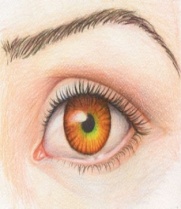 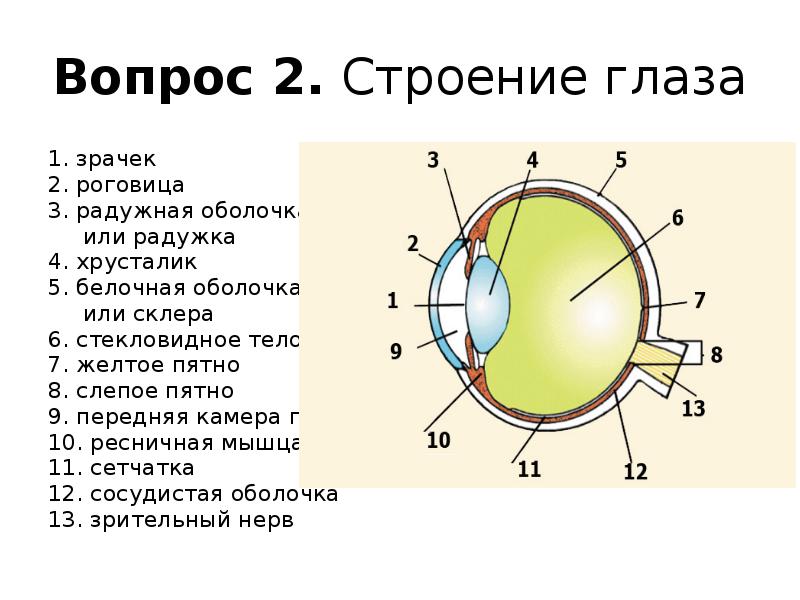 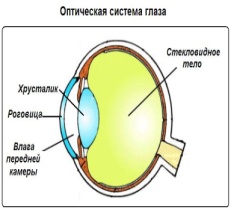 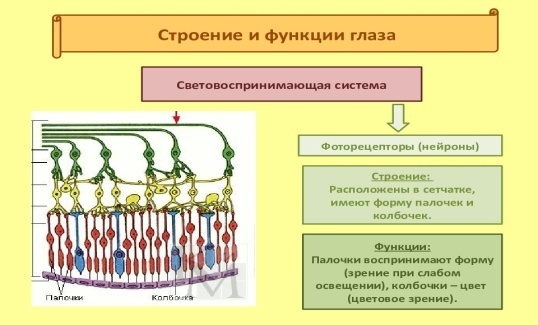 2) Защита работа.Дескриптор учащийся-Верно называет вспомогательные части глаза-верно называет части глазного яблока- учащийся верно называет функции частей глазного яблока.Физминутка.  Работа с телефоном4) Лабораторная работа « Исследование зрительного восприятия (определение остроты зрения, поля зрения)»Беседа ne tür görme bozukluğunu biliyorsun?what types of visual impairment do you know? көру қабілетінің қандай түрлерін білесіз?Какие интересные факты о зрении вы знаете? Задание по группам: Работа  с учебником  параграф 38 и рисункамиОбъясните значение компонентов зрительного анализатора в зрительном восприятии.1.Вспомогательные системы (брови, веки, слезный аппарат). 2. Оболочки (белочная, сосудистая, сетчатка).3. Оптическая система. 4. Световоспринимающая система.2) Защита работа.Дескриптор учащийся-Верно называет вспомогательные части глаза-верно называет части глазного яблока- учащийся верно называет функции частей глазного яблока.Физминутка.  Работа с телефоном4) Лабораторная работа « Исследование зрительного восприятия (определение остроты зрения, поля зрения)»Беседа ne tür görme bozukluğunu biliyorsun?what types of visual impairment do you know? көру қабілетінің қандай түрлерін білесіз?Какие интересные факты о зрении вы знаете? Задание по группам: Работа  с учебником  параграф 38 и рисункамиОбъясните значение компонентов зрительного анализатора в зрительном восприятии.1.Вспомогательные системы (брови, веки, слезный аппарат). 2. Оболочки (белочная, сосудистая, сетчатка).3. Оптическая система. 4. Световоспринимающая система.2) Защита работа.Дескриптор учащийся-Верно называет вспомогательные части глаза-верно называет части глазного яблока- учащийся верно называет функции частей глазного яблока.Физминутка.  Работа с телефоном4) Лабораторная работа « Исследование зрительного восприятия (определение остроты зрения, поля зрения)»Беседа ne tür görme bozukluğunu biliyorsun?what types of visual impairment do you know? көру қабілетінің қандай түрлерін білесіз?Какие интересные факты о зрении вы знаете? Задание по группам: Работа  с учебником  параграф 38 и рисункамиОбъясните значение компонентов зрительного анализатора в зрительном восприятии.1.Вспомогательные системы (брови, веки, слезный аппарат). 2. Оболочки (белочная, сосудистая, сетчатка).3. Оптическая система. 4. Световоспринимающая система.2) Защита работа.Дескриптор учащийся-Верно называет вспомогательные части глаза-верно называет части глазного яблока- учащийся верно называет функции частей глазного яблока.Физминутка.  Работа с телефоном4) Лабораторная работа « Исследование зрительного восприятия (определение остроты зрения, поля зрения)»Беседа ne tür görme bozukluğunu biliyorsun?what types of visual impairment do you know? көру қабілетінің қандай түрлерін білесіз?Какие интересные факты о зрении вы знаете? Задание по группам: Работа  с учебником  параграф 38 и рисункамиОбъясните значение компонентов зрительного анализатора в зрительном восприятии.1.Вспомогательные системы (брови, веки, слезный аппарат). 2. Оболочки (белочная, сосудистая, сетчатка).3. Оптическая система. 4. Световоспринимающая система.2) Защита работа.Дескриптор учащийся-Верно называет вспомогательные части глаза-верно называет части глазного яблока- учащийся верно называет функции частей глазного яблока.Физминутка.  Работа с телефоном4) Лабораторная работа « Исследование зрительного восприятия (определение остроты зрения, поля зрения)»Беседа ne tür görme bozukluğunu biliyorsun?what types of visual impairment do you know? көру қабілетінің қандай түрлерін білесіз?Беседа Работа с учебником стратегия «Рисунок говорит».Взаимооценивание « Метод большого пальца»  с коментарием учащихсяhttps://quizlet.com/Конец урока5 минРефлексия Сегодня я узнал, что,,,,..Домашнее задание: параграф 36Рефлексия Сегодня я узнал, что,,,,..Домашнее задание: параграф 36Рефлексия Сегодня я узнал, что,,,,..Домашнее задание: параграф 36Рефлексия Сегодня я узнал, что,,,,..Домашнее задание: параграф 36Рефлексия Сегодня я узнал, что,,,,..Домашнее задание: параграф 36Дифференциация – каким образом Вы планируете оказать больше поддержки? Какие задачи Вы планируете поставить перед более способными учащимися?Дифференциация – каким образом Вы планируете оказать больше поддержки? Какие задачи Вы планируете поставить перед более способными учащимися?Дифференциация – каким образом Вы планируете оказать больше поддержки? Какие задачи Вы планируете поставить перед более способными учащимися?Дифференциация – каким образом Вы планируете оказать больше поддержки? Какие задачи Вы планируете поставить перед более способными учащимися?Оценивание – какВы планируетепроверитьуровень усвоенияматериалаучащихся?Здоровье и соблюдение техники безопасности

Здоровье и соблюдение техники безопасности

На уроке используется учебная информация с учетом различных типов восприятия информации. Активные учащиеся помогают пассивным ученикам.-Наводящими вопросами.-Эмоциональный настрой.На уроке используется учебная информация с учетом различных типов восприятия информации. Активные учащиеся помогают пассивным ученикам.-Наводящими вопросами.-Эмоциональный настрой.На уроке используется учебная информация с учетом различных типов восприятия информации. Активные учащиеся помогают пассивным ученикам.-Наводящими вопросами.-Эмоциональный настрой.На уроке используется учебная информация с учетом различных типов восприятия информации. Активные учащиеся помогают пассивным ученикам.-Наводящими вопросами.-Эмоциональный настрой.На этапе вызова определяется зона ближайшего развития учащихся. На уроке учителем осуществляется наблюдение за ответами и действиями учащихся.  На уроке оценивается умение учащихся выполнить работу с учебникомздоровьесберегающие технологииздоровьесберегающие технологииОбщая  оценкаДве вещи, лучше всего прошедшие на уроке (касающиес преподавания и обучения)?Что могло бы посодействовать тому, чтобы урок прошел еще лучше? (касающиеся преподавания и обучения)?Что я  выяснил на этом уроке о классе или о достижениях/затруднениях отдельных учеников на что обратить внимание на следующем уроке?  Общая  оценкаДве вещи, лучше всего прошедшие на уроке (касающиес преподавания и обучения)?Что могло бы посодействовать тому, чтобы урок прошел еще лучше? (касающиеся преподавания и обучения)?Что я  выяснил на этом уроке о классе или о достижениях/затруднениях отдельных учеников на что обратить внимание на следующем уроке?  Общая  оценкаДве вещи, лучше всего прошедшие на уроке (касающиес преподавания и обучения)?Что могло бы посодействовать тому, чтобы урок прошел еще лучше? (касающиеся преподавания и обучения)?Что я  выяснил на этом уроке о классе или о достижениях/затруднениях отдельных учеников на что обратить внимание на следующем уроке?  Общая  оценкаДве вещи, лучше всего прошедшие на уроке (касающиес преподавания и обучения)?Что могло бы посодействовать тому, чтобы урок прошел еще лучше? (касающиеся преподавания и обучения)?Что я  выяснил на этом уроке о классе или о достижениях/затруднениях отдельных учеников на что обратить внимание на следующем уроке?  Общая  оценкаДве вещи, лучше всего прошедшие на уроке (касающиес преподавания и обучения)?Что могло бы посодействовать тому, чтобы урок прошел еще лучше? (касающиеся преподавания и обучения)?Что я  выяснил на этом уроке о классе или о достижениях/затруднениях отдельных учеников на что обратить внимание на следующем уроке?  Общая  оценкаДве вещи, лучше всего прошедшие на уроке (касающиес преподавания и обучения)?Что могло бы посодействовать тому, чтобы урок прошел еще лучше? (касающиеся преподавания и обучения)?Что я  выяснил на этом уроке о классе или о достижениях/затруднениях отдельных учеников на что обратить внимание на следующем уроке?  Общая  оценкаДве вещи, лучше всего прошедшие на уроке (касающиес преподавания и обучения)?Что могло бы посодействовать тому, чтобы урок прошел еще лучше? (касающиеся преподавания и обучения)?Что я  выяснил на этом уроке о классе или о достижениях/затруднениях отдельных учеников на что обратить внимание на следующем уроке?  Is that right? Show me your work. Жасаған жұмысыңызды көрсетіңіз. Покажите мне свою работу. Компоненты зрительного анализатораЗначение в зрительном восприятии1. Вспомогательные системы (брови, веки, слезный аппарат).Отводят пот со лба. Защищают глаз от световых лучей и пыли. Слезы смачивают, очищают, дезинфицируют глаз2. Оболочки (белочная, сосудистая, сетчатка).Защита глаза от механического и химического воздействия, вместилище всех частей глазного яблока. Питание глаза. Восприятие света.3. Оптическая система.Преломляет лучи света. Пропускает лучи света. Содержит пигмент, придающий цвет
глазу. Регулирует количество света, расширяясь и суживаясь.Преломляет и фокусирует лучи света, обладает аккомодацией. Заполняет глазное яблоко. Пропускает лучи света. 4. Световоспринимающая система.Палочки воспринимают форму (зрение при слабом освещении), колбочки - цвет (цветовое зрение). Воспринимает возбуждение и передает в зрительную зону коры головного мозга, где происходит анализ возбуждения и формирование зрительных образов.